Danske Handicaporganisationer – Horsens
v. formand Gitte Kate Jensen
Telefon: 26 27 40 83, E-mail: gitte-kate@hotmail.com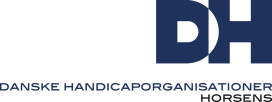 ttps://handicap.dk/lokalafdelinger/midtjylland/dh-horsens
DH Horsens afholder årsmødeTirsdag den 19. marts 2024 kl.18,00i Sund By, Åboulevarden 52, 8700 HorsensAlle er velkommenReferat er noteret med KursivKl. 18.00 	Lederen af CAUL (Center for Arbejde, Udvikling og Læring) Søren Noes, holder et spændende oplæg.Kl. 19.00	DH Horsens byder på en bid mad.Kl. 19.30	Årsmødet starter.Navneopråb og optælling af stemmeberettigede.
Valg af dirigent (forslag Tonny Mortensen fra Lev).
Tonny Mortensen er valgt
Opsummering ift. vedtægter: Årsmødet er lovlig varslet og indkaldt. Relevant materiale er rettidigt fremsendt
Valg af referent.
Line Wolff er valgt
Valg af stemmetællere.
Vælges hvis behovet kommer
Godkendelse af dagsorden.
Godkendt
Fremlæggelse af formandsberetning for det seneste år til godkendelse.
Årsberetningen er udsendt.
Der er dog lavet et par rettelser i beretningen, da et par punkter ikke var DH relevante, men hørte hjemme i Handicap rådet.
Opdateret årsberetning er også udsendt.
Årsberetningen er godkendt.
Fremlæggelse af handlingsplan for det kommende år til godkendelse.
Handlingsplan er udsendt
kommentar: ønske om fokus på fælles servicecenter (Bl.a. håndtering af overgange mellem sygehuse og efterfølgende kommunal støtte - f.eks. ift. hjælpemidler). 
kommentar:  Når der arbejdes med tilgængelighed - bør også omfatte tilgængelighed for svagtseende og hørehæmmede.
Handlingsplan er godkendt
Fremlæggelse af regnskab for seneste regnskabsår til godkendelse.
Regnskabet er godkendt
Fremlæggelse af forslag, skal der søges § 18-midler hos kommunen?
Kommentar: de enkelte organisationer kan altid søge efter egen behov
Kommentar: der kan nu lokalt søges midler i DH 
Forslag godkendt
Evt. godkendelse af forretningsorden for bestyrelsen.
DH har ikke en forretningsorden. 
Vi planlægger at udarbejde en, der kan fremlægges på årsmødet i 2025
På valg:	 
- Næstformand for 2 år (Ulla Dyhr modtager genvalg).
Valgt
Det noteres at Ulla Dyhr ikke stiller op på genvalg i 2026
- Økonomiansvarlig for 2 år (Hanne Lind modtager genvalg).
Valgt
 - Revisor for 1 år (Jytte Jørgensen modtager genvalg)
Valgt
Indkomne forslag.
Ingen forslag
Eventuelt.
Spørgsmål: hvor kan man søge midler?
Kontakt Jesper Nielsen (Sund By) 
Kontakt Horsens Sund By - Horsens Sund By
Ellers opfordres der til at søge lokale fonde

Opfordring: brug hinanden - hjælp hinanden – lav evt. arrangementer sammen. 
Sammen kan vi løfte meget mere
DH skal forsat sprede viden om eks arrangementer
Alle foreninger opfordres til at bringe viden og input ind i DH. 
DH bringer relevante emner videre til handicaprådet

Kommentar: “Vi er en bevægelse - men vi skal huske at være i bevægelse”
Tak for i aften.Vi konstituerer os efter mødet.Tilmelding til Gitte Kate Jensen, tlf. 2627 4083, mail: gitte-kate@hotmail.com senest den 14. marts klokken 18.